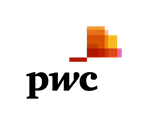 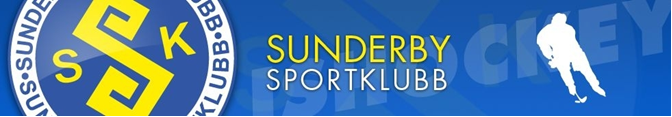 Cupplanering och arbetsgrupper           -cupen 2018Allmänt om vad som gäller & förväntas 
PwC-cupen arrangeras av SSK HP-06 och ger oss en möjlighet att både skapa en riktigt bra hockeyhelg för våra grabbar och samtidigt dra in välbehövliga slantar till laget!PwC bidrar med 10 000 kr och sitt namn till cupen.Cupen är en tredagars cup och äger rum helgen 12–14 oktober 2018.Förbered er på att vara på plats och vara engagerade hela dagarna. Det blir långa dagar och arbetspass för oss alla! Räkna med start vid 14-tiden på fredagen.Inbjudan till cupen har gått iväg och vi har snart anmälningar till samtliga platser, mat och eventuellt boende är bokat på Folkhögskolan.Medverkande lag är:Sunderbyn – 1 lagBjörklöven – 2 lag (vit & svart)Övertorneå/Överkalix – 1 lagKalix – 1 lagMalmberget – 1 lagKågedalen – 1 lagEv. Haparanda – lämnar slutgiltigt besked efter 5/92 platser kvar… några intressenter finns! Sista anmälningsdag är 10 september.Det är nu med andra ord hög tid att dra igång det övriga förberedelsearbetet.ArbetsgrupperAlla föräldrar i laget är nu indelade i olika grupper enligt nedan (det står barnets namn, men det är föräldrarna som arbetar) och ansvarar tillsammans i dessa grupper för att förbereda sina områden och göra arbetsfördelningar och arbeta under cupen.En del namn förekommer i flera grupper efter det vi sade på föräldramötet i våras – och där får ni hålla koll på hur många arbetspass ni får i respektive grupp!Namn med fet stil är samordnare för grupperna och sammankallar dem för arbetsträffar, gör eventuella inbördes fördelningar o.s.v. samt kommunicerar med cupsamordnaren. Grupperna ansvarar dock gemensamt för sitt arbete.
Notera även att tränare och materialförvaltare har de uppdragen också och det ska beaktas i mängden arbetspass under cupen. ALLA ska:Ordna med priser till våra lotterier.Undersöka möjligheterna till sponsring till cupen – allt från kontanta medel och lotterivinster till produkter/livsmedel vi kan sälja under cupen.
En lista på vad som behövs till fik/grill kommer att finnas hos fik-gruppen.Försöka sälja matchpuckar – 500 kr/st för samtliga matcher utom finalen som vi tar 1000 kr för.Vara förberedda på arbete hela helgen./Linda Månsson linda.mansson77@gmail.com 
Telefon: 070-569 38 60AnsvarsområdeAtt göraDeltagareCUP-samordningInbjudan & matchplanering
Mat och boende FolkhögskolanSamordnar och följer upp att samtliga delar av förberedelserna löper på som avsett.Göra inbjudan och bjuda in lagen till cupen.Lägga upp spelschemaBoka domareBoka hall, omklädningsrumBoende och måltider lagen FolkhögskolanSkapa cup-onlinesida för cupenAlbin (Linda Månsson)Max (Torbjörn Nilsson - lagledare)Isak S (Henrik Sundberg – cup-onlineansvarig, webb)Sekretariat och cup-onlineSekretariatsplanering.Direktrapportering cuponlineAnton E-N (Pernilla Nilsson)EliasLudvigFelixAlbinIsak S (Henrik Sundberg – cup-onlineansvarig)LotterierFörbereda lotterier/tävlingar – planera olika lotterier, tävlingar, vinstfördelning etc.Anton N (Åsa Vikström)WilliamElliotTheodorFik, grill & inköpBokning/ordnande av grill/murrikka samt tillbehör på kanslietInköp av det som behövs utöver sponsringenSamråd med sponsringssamordningPlanering av fikförsäljningBakning fikabröd mängd motsvarande en långpanna/barnFik:Joel N (Johanna Nordmark)OliverSimonErikIsak A-RLiamGustav ÖAnton LIsak JMaxElliotLudvigGrill:Isak A-R (Wesa Riihinen)HugoVilleStigAxelSponsringssamordningSponsringssamordning, samordning av försäljning av matchpuckar, kontanta medel m.m., upprätta lista på adresser, kontaktpersoner för fakturor för sponsringenIsak J (Tobias Jönsson)Elias Anton E-NParkeringar, hallen & omklädningsrumParkeringsarrangeringMatchvärdar etc.Daglig översyn av omklädningsrumFörbereda märkning av omklädningsrum etc. samt ev. övrig information, material, markering av parkeringar etc.Fruktlåda till respektive omklädningsrumGustav S (Johan Sundelin)AxelErikGustav Ö (material, ev. skridskoslipningar etc.)Kassör/växelansvarigOrdnar växelkassor till fik och lotterier, räknar kassor, bankar in pengar, följer upp att lagen betalat cupavgift samt deltagaravgifter etc.Anton N (Åsa Vikström)